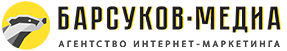 e-mail: info@barsukov.by      /     телефоны: +375 29 692 54 44 (А1), +375 33 347 54 44 (МТС)Бриф на SMM (ведение соцстей)Общая информацияЦелевая аудитория и конкурентыДополнительная информация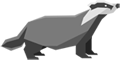 +375 (29) 692-54-44+375 (33) 347-54-44info@barsukov.byНаименование ИП или ОрганизацииБренд для продвиженияСайт компанииОтветственное лицоEmail, телефонЦели продвижения в социальных сетяхПоставьте «ДА» напротив подходящего варианта.Повышение информированности о бренде/продукте/услугеЦели продвижения в социальных сетяхПоставьте «ДА» напротив подходящего варианта.Донесение целей бренда (если да, то каких)Цели продвижения в социальных сетяхПоставьте «ДА» напротив подходящего варианта.Увеличение трафика на сайтЦели продвижения в социальных сетяхПоставьте «ДА» напротив подходящего варианта.Вовлеченность и активность в сообществахЦели продвижения в социальных сетяхПоставьте «ДА» напротив подходящего варианта.Создание позитивного имиджаЦели продвижения в социальных сетяхПоставьте «ДА» напротив подходящего варианта.Другие цели (описать)В каких соцсетях планируется продвижение Instagram, Facebook, ВКонтакте, Одноклассники, др.Желаемый бюджет SMM-продвижения на 1 месяцОкончательный бюджет зависит от поставленных целей и рассчитывается на основании брифа.Укажите страницы бренда в социальных сетях (ссылки)Укажите страницы бренда в социальных сетях (ссылки)Укажите страницы бренда в социальных сетях (ссылки)Укажите страницы бренда в социальных сетях (ссылки)Продукция/услуги, внимание к которым необходимо привлечьОпишите продукцию/услуги вашего бренда, которые будут рекламироваться в соцсетяхАктуальные темы для постов/акции/новости, которые было бы приоритетнее осветить в ближайшее время?Чем ваш продукт/услуга полезна потребителю?Какие проблемы ЦА решаются, в чем заключается УТП? (уникальное торговое предложение). Можно ли УТП представить в цифрах? Например: на 25% легче, на 45% прочнее, на 1/3 дешевле и т.п.Укажите географию проживания ваших потребителейСтрана/города.Опишите портрет вашей целевой аудиторииГеография, пол, возраст, интересы, семейное положение, должности.Укажите список ваших основных конкурентовПо возможности разделите конкурентов на прямых и непрямых. Укажите ссылки на их социальные сети.Укажите список аккаунтов, которые вам нравятсяПо возможности, распишите, что нравится в каждом из аккаунтов (оформление профиля, дизайн, тексты и др.).Согласование контента перед публикациейУкажите, как часто вы готовы согласовывать контент: ежедневно, еженедельно, ежемесячно.Количество постов/сторис в месяцУкажите, какое количество постов/сторис должно быть в месяц/неделю.Руководство по фирменному стилюУкажите, есть ли брендбук компании и фирменные цвета/элементы, которые обязательно должны присутствовать в дизайне социальных сетей.Наличие исходных материалов, полезных для smmУкажите, есть ли какие-то из перечисленных материалы. Поставьте "ДА" напротив подходящих вариантов.Описание и история бренда компанииНаличие исходных материалов, полезных для smmУкажите, есть ли какие-то из перечисленных материалы. Поставьте "ДА" напротив подходящих вариантов.Статьи о компании (бренде)Наличие исходных материалов, полезных для smmУкажите, есть ли какие-то из перечисленных материалы. Поставьте "ДА" напротив подходящих вариантов.Имиджевые фотографии или видео продукта/бренда/компании/сотрудниковНаличие исходных материалов, полезных для smmУкажите, есть ли какие-то из перечисленных материалы. Поставьте "ДА" напротив подходящих вариантов.Логотип компании в хорошем качествеНаличие исходных материалов, полезных для smmУкажите, есть ли какие-то из перечисленных материалы. Поставьте "ДА" напротив подходящих вариантов.Исходники предыдущих дизайнов, использованных в социальных сетях (фотошоп psd или др.)Наличие исходных материалов, полезных для smmУкажите, есть ли какие-то из перечисленных материалы. Поставьте "ДА" напротив подходящих вариантов.Отзывы довольных клиентов (фото, текст)Наличие исходных материалов, полезных для smmУкажите, есть ли какие-то из перечисленных материалы. Поставьте "ДА" напротив подходящих вариантов.Описание товаров/услуг (каталоги, прайсы, описание)Наличие исходных материалов, полезных для smmУкажите, есть ли какие-то из перечисленных материалы. Поставьте "ДА" напротив подходящих вариантов.Интервью первых лиц компанииНаличие исходных материалов, полезных для smmУкажите, есть ли какие-то из перечисленных материалы. Поставьте "ДА" напротив подходящих вариантов.Другое (опишите)Готовность выделять бюджет на проведение акций/розыгрышейУкажите, максимальный размер скидки, который вы бы могли дать клиентам и примеры возможных призов.Ожидаемый результатУкажите, какой результат ожидаете получить от продвижения в социальных сетях. Поставьте "ДА" напротив подходящих вариантов.Рост подписчиков/лайков/комментариевОжидаемый результатУкажите, какой результат ожидаете получить от продвижения в социальных сетях. Поставьте "ДА" напротив подходящих вариантов.Повышение продажОжидаемый результатУкажите, какой результат ожидаете получить от продвижения в социальных сетях. Поставьте "ДА" напротив подходящих вариантов.Другое (пропишите)Сроки запуска проектаНапишите планируемые сроки запуска проекта в работу?Таргетированная рекламаТребуется ли создание, настройка, ведение рекламной кампании? Если да, то есть отдельный бриф для неё.Дополнительная информация и пожелания заказчикаОпишите тут все, что не удалось описать ответами на вопросы и что будет полезно по проекту для информации.Дополнительная информация и пожелания заказчикаОпишите тут все, что не удалось описать ответами на вопросы и что будет полезно по проекту для информации.Дополнительная информация и пожелания заказчикаОпишите тут все, что не удалось описать ответами на вопросы и что будет полезно по проекту для информации.